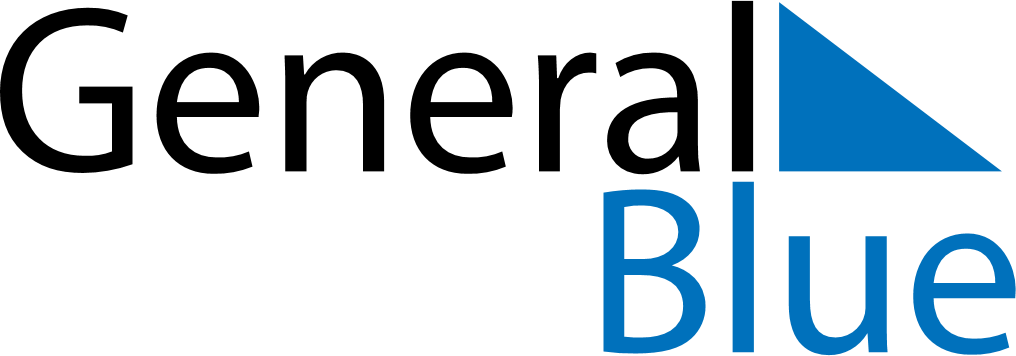 May 2022May 2022May 2022May 2022NorwayNorwayNorwayMondayTuesdayWednesdayThursdayFridaySaturdaySaturdaySunday1Labour Day23456778Liberation Day9101112131414151617181920212122Constitution Day2324252627282829Ascension Day3031